Инструкция по созданию формы для ЦУМКОткройте форму для индивидуального ЦУМКПодобрать из интернета картинку, подходящую под направленность вашего ЦУМК, сохранить её на компьютере и вставить как подложку.Разметка страницы – Подложка – Настраиваемая подложка – Рисунок – Выбрать файл с компьютера – снять галочку с команды «обесцветить» - применить – окВставьте заголовок вашего ЦУМК:Беседа для утреннего кругаПознавательно-исследовательская деятельность в сочетании с конструктивно-модельной деятельностьюФормирование элементарных математических представленийПриобщение к социокультурным ценностям, ознакомление с миром природыХудожественная литератураРазвитие речиРисованиеМузыкаЛепкаАппликацияФизическое развитиеМожно воспользоваться бесплатным сервисом для создания красивых надписей https://online-letters.ru/Удалите из таблицы ненужные строки (темы), оставив выбранные вами темы для разработок ранее.5. В столбик «Материалы» вставить значки 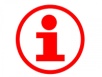 	- для ссылки на алгоритм применения цифрового ресурса;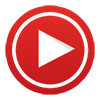 	- на цифровой ресурс.6. К  каждому значку прикрепите соответствующие ресурсы (алгоритм и цифровой ресурс) Правой кнопкой мыши вызываем меню и выбираем  Гиперссылка – в верхней строке выбираем папку с нужным ресурсом – выделяем его в окне выбора и нажимаем ОК.